        Many vehicles are manufactured that can operate on fuels other than, or in addition to, regular gasoline.  Check service information and determine where it is stated on the vehicle if it can use a fuel other than gasoline and what fuel(s) it can use.  Select one vehicle model from each major manufacturer.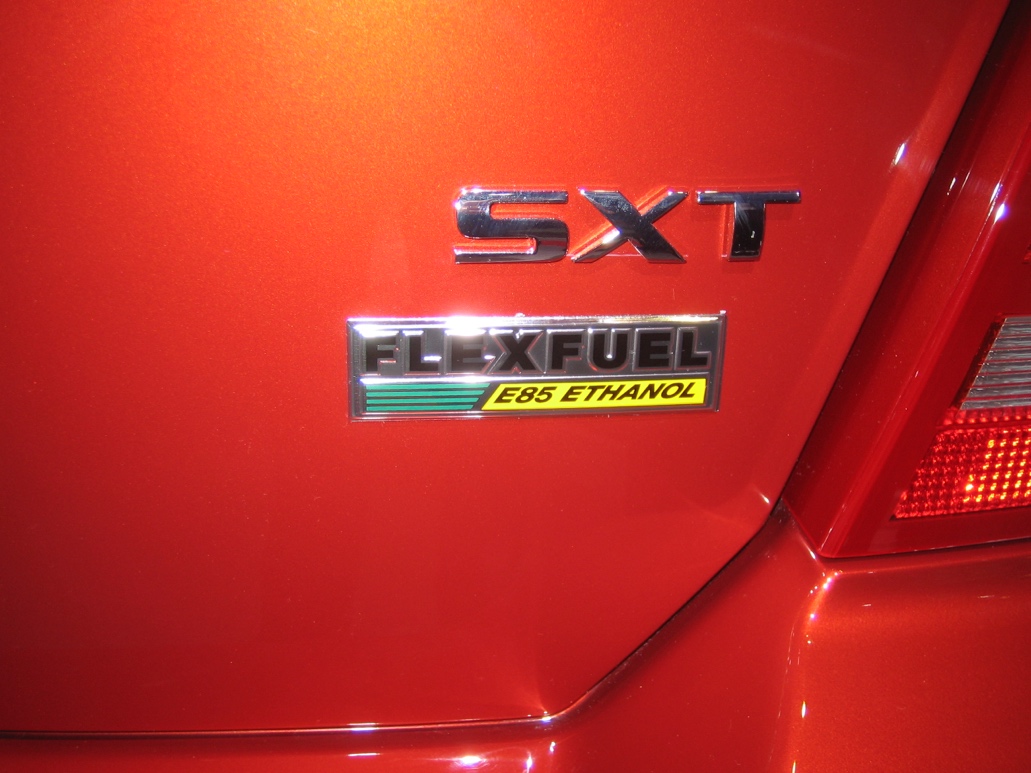 ManufacturerModelYearLocation of InformationFuel(s)General MotorsChrysler (Stellantis)HondaToyotaNissanHyundaiKiaOtherOther